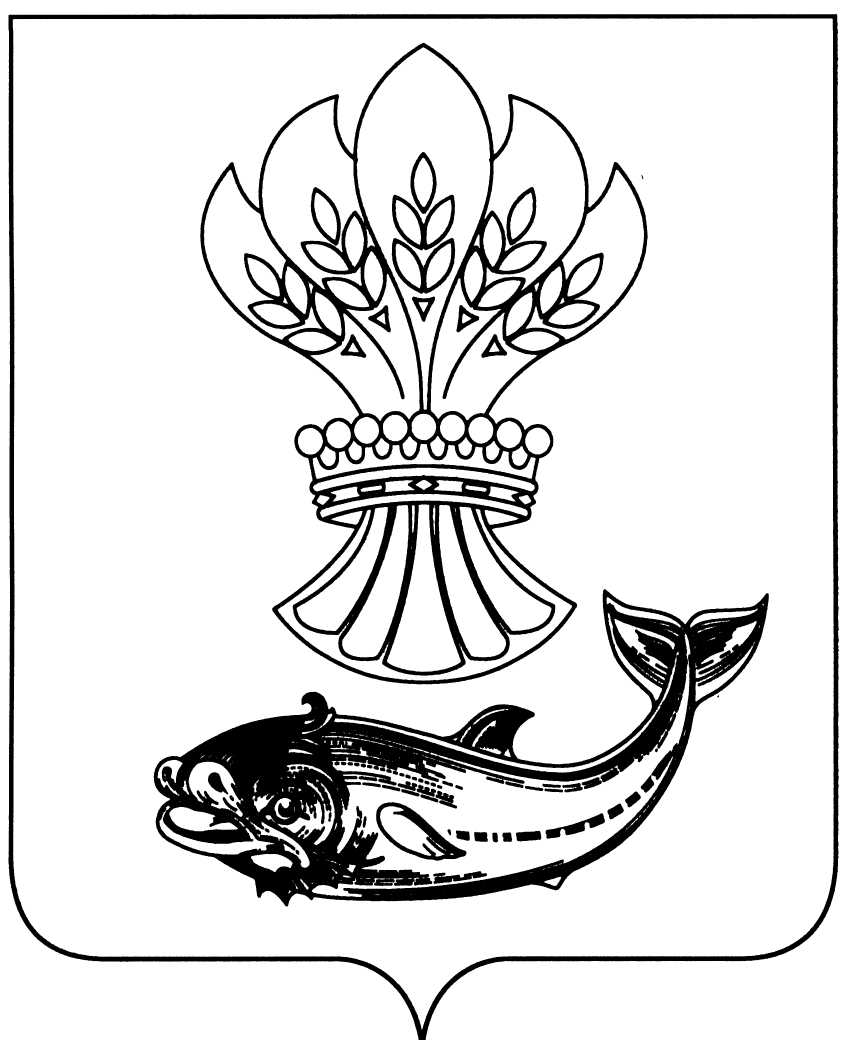 АДМИНИСТРАЦИЯ ПАНИНСКОГО МУНИЦИПАЛЬНОГО РАЙОНА ВОРОНЕЖСКОЙ ОБЛАСТИПОСТАНОВЛЕНИЕ от  23.03.2018 № 90 р.п.ПаниноОб организации отдыха, оздоровленияи трудовой занятости детей и подростковв Панинском муниципальном районев 2018 году                       В целях обеспечения отдыха, оздоровления и занятости школьников, профилактики безнадзорности и правонарушений среди несовершеннолетних и повышения эффективности работы по реализации Закона Воронежской области от 29.12.2009 № 178-ОЗ «Об организации и обеспечении отдыха и оздоровления детей в Воронежской области», во исполнение постановления правительства Воронежской области от 12.03.2018  № 206  «О мерах по реализации Закона Воронежской области «Об организации и обеспечении отдыха и оздоровления детей Воронежской области» в 2018 году» администрация Панинского муниципального района Воронежской области п о с т а н о в л я е т:1.  Утвердить прилагаемый состав районной межведомственной комиссии по организации и обеспечению отдыха и оздоровления детей и подростков в Панинском муниципальном районе в 2018 году. 2. Районной межведомственной комиссии по организации и обеспечению отдыха и оздоровления детей и подростков в Панинском муниципальном районе:2.1. Осуществить координацию в сфере организации и обеспечения отдыха и оздоровления детей. 2.2. В рамках своих полномочий организовать в установленном порядке приемку оздоровительных лагерей различных типов не позднее 25 мая 2018 года.2.3. В пределах средств, предусмотренных в бюджете Панинского муниципального района  на оплату труда несовершеннолетних, привлекать в свободное от учебы и каникулярное время подростков к полезной занятости, в том числе к работам по благоустройству и озеленению территории, охране и сохранению объектов культурного наследия местного значения. 2.4. Организовать информационную работу с жителями Панинского муниципального района по вопросам предоставления услуг в сфере отдыха и оздоровления детей. 2.5. Осуществить организацию отдыха и оздоровления детей в каникулярное время на территории Панинского муниципального района. В случае выявления организаций отдыха детей и их оздоровления, осуществляющих работу без соблюдения установленных законодательством норм, при возникновении аварийных или чрезвычайных ситуаций незамедлительно информировать отдел по координации и мониторингу организации отдыха и оздоровления детей и молодежи государственного бюджетного учреждения Воронежской области «Областной молодежный центр» и Управление Роспотребнадзора по Воронежской области в Новоусманском, Верхнехавском, Панинском, Рамонском районах. 3. Назначить специалиста, ответственного за организацию, контроль и сводную отчетность в рамках подготовки и проведения летней оздоровительной кампании Верхотину,  главного специалиста по работе с молодежью отдела по образованию, опеке, попечительству, спорту и работе с молодежью администрации Панинского муниципального района Воронежской области.4. Отделу по образованию, опеке, попечительству, спорту и работе с молодежью администрации Панинского муниципального района Воронежской области: 4.1. Принять совместно с заинтересованными службами и ведомствами  необходимые меры по обеспечению обучающихся организованными формами отдыха, оздоровления и занятости в летний оздоровительный период 2018 года не ниже уровня прошлого года.4.2. Обеспечить услугами в сфере отдыха, оздоровления и трудовой занятости детей, находящихся в трудной жизненной ситуации, состоящих на учете в комиссии по делам несовершеннолетних и защите их прав администрации Панинского муниципального района Воронежской области, в органах внутренних дел не менее 54,5 процентов от общего количества детей школьного возраста, находящихся в трудной жизненной ситуации.4.3. Совместно с отделом Министерства внутренних дел России по Панинскому району Воронежской области (Алексанян) (по согласованию) обеспечить безопасность жизни и здоровья детей в период работы лагерных смен и организованных перевозок детей в загородные учреждения отдыха и обратно, включая контроль за выделением технически исправного автотранспорта и организацией сопровождения в пути.4.4. Совместно с государственным казенным учреждением Воронежской области Центр занятости населения Панинского района (Сорокина) (по согласованию) организовать временное трудоустройство несовершеннолетних граждан в возрасте от 14 до 18 лет в свободное от учебы время.4.5. Разработать план спортивно-массовых мероприятий для школьников, находящихся в пришкольных оздоровительных лагерях, в соответствии с календарным планом спортивных мероприятий на 2018 год в срок до 25 мая 2018 года.4.6. Организовать доставку групп детей, направляемых по льготным путевкам, в учреждения отдыха и обратно, а так же привлечь на эти цели средства иных источников, не запрещенных законодательством.4.7. В пределах средств, предусмотренных в муниципальном бюджете, организовать отдых и оздоровление детей, а также подготовку учреждений отдыха детей и их оздоровления к приему детей и обеспечить полноценное питание в период каникул. 4.8. Своевременно извещать Управление Федеральной службы по надзору в сфере защиты прав потребителей и благополучия человека по Воронежской области о планируемых перевозках детей за пределы региона.4.9. Рассмотреть возможность страхования детей от несчастных случаев в лагерях с дневным пребыванием, лагерях труда и отдыха, профильных стационарных и нестационарных лагерях за счет средств местного бюджета или внебюджетных средств. 4.10. В рамках своих полномочий обеспечить готовность учреждений отдыха детей и их оздоровления к работе в период детской оздоровительной кампании 2018 года в срок не позднее 25 мая 2018 года.4.11. Совместно с отделом культуры и архивного дела администрации Панинского муниципального района Воронежской области организовать и провести профильную смену на базе Муниципального казенного учреждения дополнительного образования «Детская школа искусств р.п. Панино».5.  Директору казенного учреждения Воронежской области «Управление социальной защиты населения Панинского района» (Красников) (по согласованию) направлять детей из малообеспеченных семей разных категорий на оздоровление, отдых и лечение по бесплатным путевкам в учреждения отдыха, пансионаты и санатории.6. Главному врачу бюджетного учреждения здравоохранения Воронежской области «Панинская районная больница» (Рогачев) (по согласованию):7.1. Обеспечить на безвозмездной основе прохождение медицинских осмотров персонала детских оздоровительных лагерей, детей, выезжающих на отдых и лечение, и подростков, занятых на временных рабочих местах, не позднее чем за 3 дня до лагерной смены.6.2. Закрепить за оздоровительными лагерями всех типов, которые будут функционировать в период летней оздоровительной кампании 2018 года, медицинских работников на безвозмездной основе.6.3. Проводить профилактическую работу, направленную на мотивацию здорового образа жизни, предупреждение среди подростков наркомании, алкоголизма и табакокурения.6.4. Организовать обследование на носительства возбудителей кишечных инфекций вирусной этиологии и антиген вирусного гепатита А сотрудников пищеблоков всех видов детских оздоровительных учреждений на базе лабораторий учреждений здравоохранения за счет средств работодателей, а также проведение профилактических прививок против вирусного гепатита А сотрудникам пищеблоков, не привитых и не болевших ранее, в срок до 1мая 2018 года.  7. И.о.руководителя отдела по культуре и архивного дела администрации Панинского муниципального района (Гостева):7.1. Разработать план мероприятий для детей, отдыхающих в лагерях с дневным пребыванием и учреждениях отдыха и оздоровления района.7.2. Организовать льготное обслуживание в кинотеатре «Восток» детей из социально-реабилитационных учреждений для несовершеннолетних, детей-инвалидов в течение летней оздоровительной кампании.8. Рекомендовать руководителям детских оздоровительных лагерей (в том числе лагерей с дневным пребыванием, специализированных (профильных) лагерей:8.1. Обеспечить создание условий для безопасного и полноценного отдыха и оздоровления детей, осуществляя контроль за выполнением должностных обязанностей сотрудниками детских оздоровительных лагерей.8.2. Провести подготовительную работу по комплектованию специалистами, имеющими специальное образование, опыт работ в детских учреждениях и прошедшими медицинский осмотр и гигиеническую подготовку в установленном порядке.8.3. Обеспечить страхование жизни детей на период их пребывания в детском оздоровительном лагере с включением данного пункта в договор на оказание услуг по организации отдыха и оздоровления, заключаемый с родителями (опекунами). 8.4. Принять необходимые меры по обеспечению безопасности жизни и здоровья детей при организации перевозок детей к местам отдыха и обратно любыми видами транспорта с учетом дальности перевозок и времени суток. 9. Настоящее постановление  вступает в силу со дня его официального опубликования в официальном печатном периодическом издании Панинского муниципального района Воронежской области «Панинский муниципальный вестник».10. Признать утратившим силу постановление администрации Панинского муниципального района от 10.02.2017 № 40 «Об организации отдыха, оздоровления и трудовой занятости детей и подростков в Панинском муниципальном районе в 2017 году».11. Контроль за исполнением настоящего постановления возложить                        на заместителя главы администрации Панинского муниципального района Солнцева В.В.Глава  администрации Панинского муниципального района                                           Н.В. Щеглов УТВЕРЖДЕН постановлением  администрацииПанинского муниципального района                                                               от   23.03.2018   № 90Составрайонной межведомственной комиссии по организации и обеспечению отдыха и оздоровления детей и подростков в Панинском муниципальном районе в 2018 году№ п/пДолжность, место работыФИО1.Заместитель главы администрации Панинского              муниципального района Воронежской области - председатель комиссииСолнцев Валентин Валентинович 2.Руководитель отдела по образованию, опеке, попечительству, спорту и работе с молодежью администрации Панинского муниципального района Воронежской области - заместитель председателя комиссииТелкова Лариса Анатольевна3.Главный специалист по работе с молодежью отдела по образованию, опеке, попечительству, спорту и работе с молодежью администрации Панинского муниципального района Воронежской области - секретарь комиссииВерхотина Ульяна ОлеговнаЧлены комиссии:Члены комиссии:Члены комиссии:4.Начальник отдела Министерства внутренних дел России по Панинскому району Воронежской области, подполковник полиции (по согласованию)Алексанян Альберт Юрикович5.Главный врач бюджетного учреждения здравоохранения Воронежской области «Панинская районная больница» (по согласованию)Рогачев Геннадий Иванович                                        6.Главный специалист отдела по образованию, опеке, попечительству, спорту и работе                                     с молодежью администрации Панинского муниципального района Воронежской областиСтуденикин Иван Владимирович 7.И.о.руководителя отдела культуры и архивного дела администрации Панинского муниципального района Воронежской областиГостева Лариса Александровна 8.Начальник территориальный отдел управления Роспотребнадзора по Воронежской области в Новоусманском, Верхнехавском, Панинском, Рамонском районах (по согласованию)    Чеченева Валентина Васильевна 9.Директор казенного учреждения Воронежской области «Управление социальной защиты населения Панинского района» (по согласованию)Красников Николай Тихонович10.Директор государственного казенного учреждения Воронежской области Центр занятости населения Панинского района (по согласованию)Сорокина Наталья Леонидовна11.Начальник территориального отдела надзорной деятельности и профилактической работе по Верхнехавскому и Панинскому районам (главный государственный инспектор Верхнехавского и Панинского районов по пожарному надзору), майор внутренней служб (по согласованию)Парнев Евгений Евгеньевич 